Chantal Turgeon, Yogacharya (Maïtri)Centre Kaivalya, 183a boul. Ste-Anne, 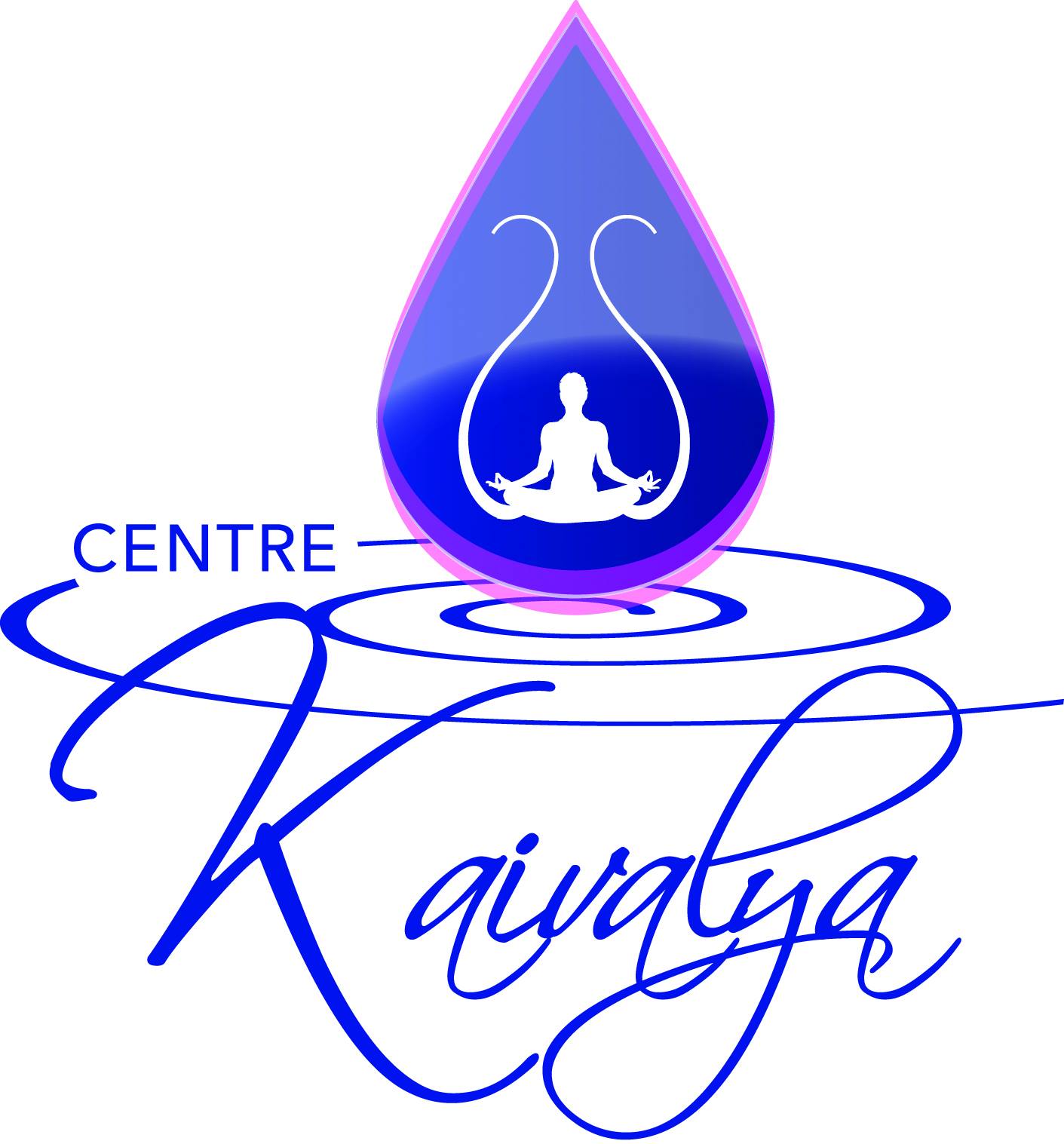 Ste-Anne-des-Plaines, Qc514-571-8389Formation Continu: Chakra et corps énergétiqueDurée de la formation : 40 heuresDate : 5 journées complètes de 8h30 à 17h30            Mercredis 14, 21, 28 Novembre, 5 et 12 DécembreCoût : $625.00 (dépôt à l’inscription : $100,00, balance payable en 2 versements le 14 et le 28 Novembre.)Contenu de la formation :Purusha et prakritiTapas, Rajas et SattvaLes Nadis et la circulation du PranaLes 5 KoshasLe SoiGranthis et bandhasLes élémentsLes chakras : Informations générales, anatomie et fonction du chakraApprofondissement de chaque chakra : Muladhara, Svadhisthana, Manipura, Anahata, Vishudda, Ajna et Sahasrara :FonctionOrgane et glande associéSon impact sur le plan physique, mental, émotionnel, spirituelAsana permettant de ramener l’équilibre et la libre circulation d’énergie dans un chakraÉlément associéMéditation et Pranayama en lien avec le chakraVisualisation en lien avec le chakraAlimentationTravail de Jnana Yoga en lien avec le chakraLes bijas mantras et autres mantras spécifiquesChakras et auto-massageChakras et polaritéApplications spécifiquesCréer sa propre séance de Yoga en lien avec un chakras : Doit tenir compte des différents éléments suivants : Pranayama, Asana, Méditation, VisualisationCompétences acquises : -Avoir une bonne connaissance des différents chakras et de leurs fonctionnement-Avoir une bonne connaissance du Prana et de circulation d’énergie -Être capable d’utiliser concrètement ses connaissances dans une séance de Yoga et être capable de justifier les méthodes utilisées -Habilité à utiliser différents outils pour ramener l’équilibre et le bon fonctionnement de nos chakras.	-Pranayama, méditation, mantra, Asana, Jnana Yoga, Visualisation, Auto massage, etc… Méthodes d’enseignements : Alternance entre la théorie et la pratique pour permettre l’assimilation des sujets présentés dans les parties d’enseignement magistral.Monter et guider sa propre séance de Yoga en lien avec un chakra		note 50%(doit contenir un pranayama, 5 postures, une méditation et une visualisation)-Examen théorique final		                                                                       note 50%Certificat de formation continu de 40 heures remis à la fin de la formation